                                                                               Уважаемый руководитель!В связи с долгосрочным сотрудничеством, для работников государственных, муниципальных, бюджетных и прочих структур и членов их семей АНО «Содействие укреплению здоровья граждан «Здоровье нации» совместно с Центром распределения путевок «ОТКРЫТИЕ» готова предоставить льготным категориям граждан социально-льготные путевки для отдыха на Черноморском побережье в собственном отеле «Белый Город», расположенном по адресу: Сочи (Адлер), ул. Ленина, д.256/3(бывш. отель "Sunset-hill").Для льготной категории граждан стоимость путевки составляет – 8900/чел, дети до 3-х лет без предоставления места и без питания бесплатно, стоимость проживания детей от 3-х лет до 12-ти составляет 8200р.В путевку входит:проживание в отеле (номера повышенной комфортности со всеми удобствами) – 8 дней/ 7 ночей;3-х разовое питание; 	Проезд    осуществляете   самостоятельно. 	Заселение в отели осуществляется каждый понедельник с 01.06.2020 года по 30.09.2020. Период проживания - 8 дней/7 ночей. Просим Вас довести данную информацию до сведения заинтересованных лиц. Списки желающих просим направить в адрес электронной почты 20130557@mail.ru до 17.04.2020 года. Образец заполнения заявки (приложение 1) находится в конце письма.  Льготные группы населения, имеющие право на получение квоты:Гос. служащие и работники бюджетной сферы;Ветераны труда, воинской службы;Семейства с детьми (многодетные, малоимущие, матери-одиночки, отцы-одиночки, молодые семьи);Учителя;Врачи;Ученые;Молодые специалисты;Фермеры;Военнослужащие;Сотрудники МВД;Сотрудники МЧС;Доноры;Безработные;Опекуны;Чернобыльцы;Пенсионеры;Работники социальной сферы;Ветераны боевых действий;Инвалиды;Труженики, работающие в сельской местности в области: культуры;  здравоохранения; физкультуры и спорта; образования; ветеринарии.По вопросам оформления обращайтесь к куратору Фонда «Здоровье нации» –                                                                        Нарожняя Юлия Александровна 8-952-438-65-21С уважением,Директор В.В.Чумакова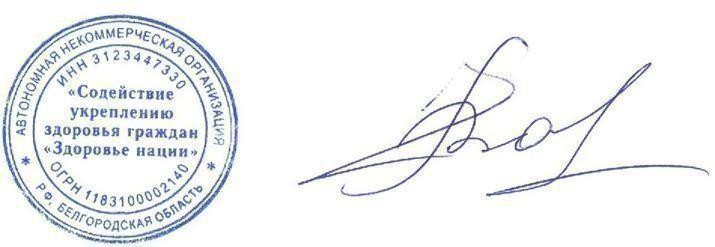 	Исполнитель: Нарожняя Юлия Александровна 8-952-438-65-21Приложение 1Поездка в 	(Страна, город, отель), самостоятельный выезд.              заселение 		2020г.выселение 	2020г.*заявка подается на бланке организации на электронную почту 20130557@mail.ru.             **Обязательно указать электронную почту, для обратной связи.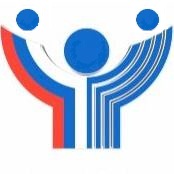 АНО СУЗГ «ЗДОРОВЬЕ НАЦИИ»Центр распределения путевок «ОТКРЫТИЕ»г. Белгород, 308015,ул. Преображенская ул., 188, 47тел. 8(4722)410-036, 8-952-438-65-21e-mail: 20130557@mail.ru http://crp-open.ru 12.03.2020 № 31/19.7/249РуководителюФИОДата рожденияСерия, номер документа,удостоверяющего личностьКонтактный номер тел.Примечания (кто с кем проживает, прочиекомментарии)1.Проживают вместе2.Проживают вместе3.Проживают вместе4.Проживают вместе